Supplemental Text 2: Low-quality Data for Fourteen Jamestown Canids Supplemental materials for:The Dogs of Tsenacomoco: Ancient DNA Reveals Presence of Local Dogs at Jamestown Colony in Early Seventeenth CenturyAuthorsAriane Thomas*Matthew E. Hill, Jr. Leah Stricker  Michael LavinDavid Givens  Alida de FlaminghKelsey E. WittRipan S. MalhiAndrew Kitchen*Corresponding author, ariane-thomas@uiowa.edu§These authors co-supervised this work.ContentsDescription of MethodsSupplemental Figure 1: Majority rule maximum likelihood tree of ancient and modern canids and low-quality Jamestown sequences to estimate species ancestry of the mitogenomes (n = 905). Vulpes vulpes was used as an outgroup and is marked in blue. Ancient and modern wolves are colored black, modern coyotes are green, dingoes are dark yellow, ancient dogs from Asia and Europe are purple, ancient dogs from the Americas are tan, and modern dogs are gray. The tree was constructed using the same specifications as the ML tree (Figure 4 in the main manuscript) except this ML tree was run with 100 bootstraps.Supplemental Figure 2: Magnification of the ancient North American clade in the maximum likelihood tree with low-quality Jamestown sequences to estimate species ancestry of the mitogenome. Jamestown samples are in red, Mesoamerican dogs are in a blue collapsed clade, and Siberian dogs are in a green collapsed clade.Supplemental Figure 3: Magnification of clade containing #135138, #23799, and #74222, in red, in the maximum likelihood tree to estimate species ancestry of the mitogenome.Supplemental Figure 4: Magnification of clade containing #22647, in red, in the maximum likelihood tree to estimate species ancestry of the mitogenome.Supplemental Figure 5: Magnification of clade containing #135786 and #135144, in red, in the maximum likelihood tree to estimate species ancestry of the mitogenome.Supplemental Figure 6: Magnification of clade containing #114709, in red, in the maximum likelihood tree to estimate species ancestry of the mitogenome.Supplemental Table 1: Species Estimation of Low-Quality Jamestown Genomes.Description of MethodsTo estimate the species of low-quality samples from Jamestown, we used the same program, PALEOMIX v1.3.7 to map the reads to reference. ANGSD parameters were adjusted to increase the number of bases. The mapping quality score equal to or greater than 25 (-minMapQ 25) and minimum depth at 2 (-setMinDepth 2). We input each consensus sequence into NCBI Basic Local Alignment Search Tool (BLAST) and recorded the frequency of the top 100 hits to Canis lupus, Canis lupus familiaris, dingoes, and Canis latrans, shown in Supplemental Table 1. The frequency range for wolf ancestry was 0-76% with the majority of sequence hits to wolf below 7%. Only three samples #23799, #135143, and #135777 had higher hits to wolf (76%, 73%, 22%, respectively). Three had 100% of the hits to dog, #135138, #74222, and #118236. There was only one hit to dingo, #118232, and one hit to coyote, #135140. BLAST has a variety of useful functions, but it also has limitations. BLAST can be used to identify species, generate a phylogenetic tree of results, and can map DNA to its location within the genome. In this study, we used it for species identification of the entire mitochondrial genome. However, BLAST uses a heuristic to find short matches between two sequences which it uses to start a local alignment. This means that BLAST does not always find the optimal alignment among the tens of thousands of canid sequences available in its database. For this reason, we aligned the fourteen low quality Jamestown sequences to the large sample of ancient and modern dogs, wolves, coyotes, dingoes, and foxes, shown in Supplemental Figure 1. We also magnified the clades of each of the Jamestown canid to view their closest relatives (Supplemental Figures 2-6). All of the canid samples grouped with modern or ancient dogs, seven of which grouped in the ancient North American dog clade.Supplemental Figure 1: Majority rule maximum likelihood tree of ancient and modern canids and low-quality Jamestown sequences to estimate species ancestry of the mitogenomes (n = 905). Vulpes vulpes was used as an outgroup and is marked in blue. Ancient and modern wolves are colored black, modern coyotes are green, dingoes are dark yellow, ancient dogs from Asia and Europe are purple, ancient dogs from the Americas are tan, and modern dogs are gray. The tree was constructed using the same specifications as the ML tree (Figure 4 in the main manuscript) except this ML tree was run with 100 bootstraps.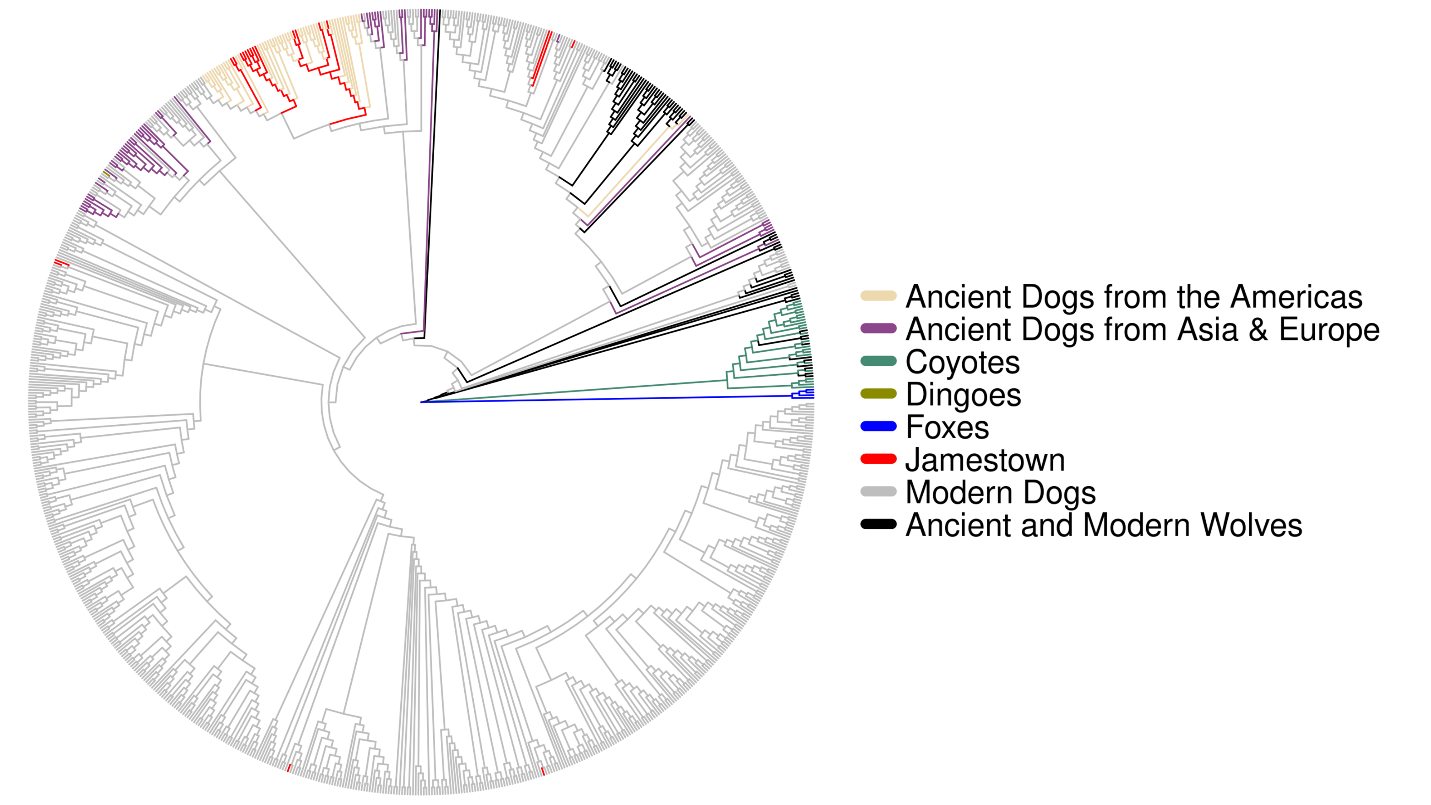 Supplemental Figure 2: Magnification of the ancient North American clade in the maximum likelihood tree with low-quality Jamestown sequences to estimate species ancestry of the mitogenome. Jamestown samples are in red, Mesoamerican dogs are in a blue collapsed clade, and Siberian dogs are in a green collapsed clade.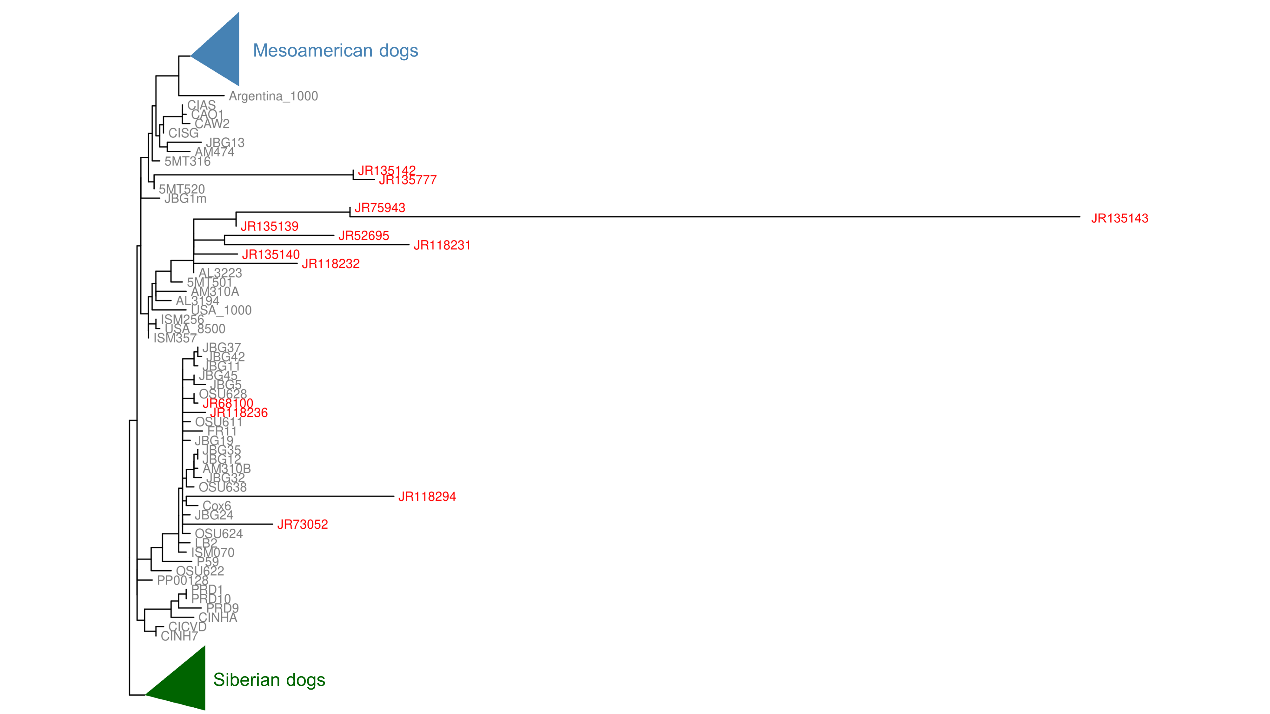 Supplemental Figure 3: Magnification of clade containing #135138, #23799, and #74222, in red, in the maximum likelihood tree to estimate species ancestry of the mitogenome.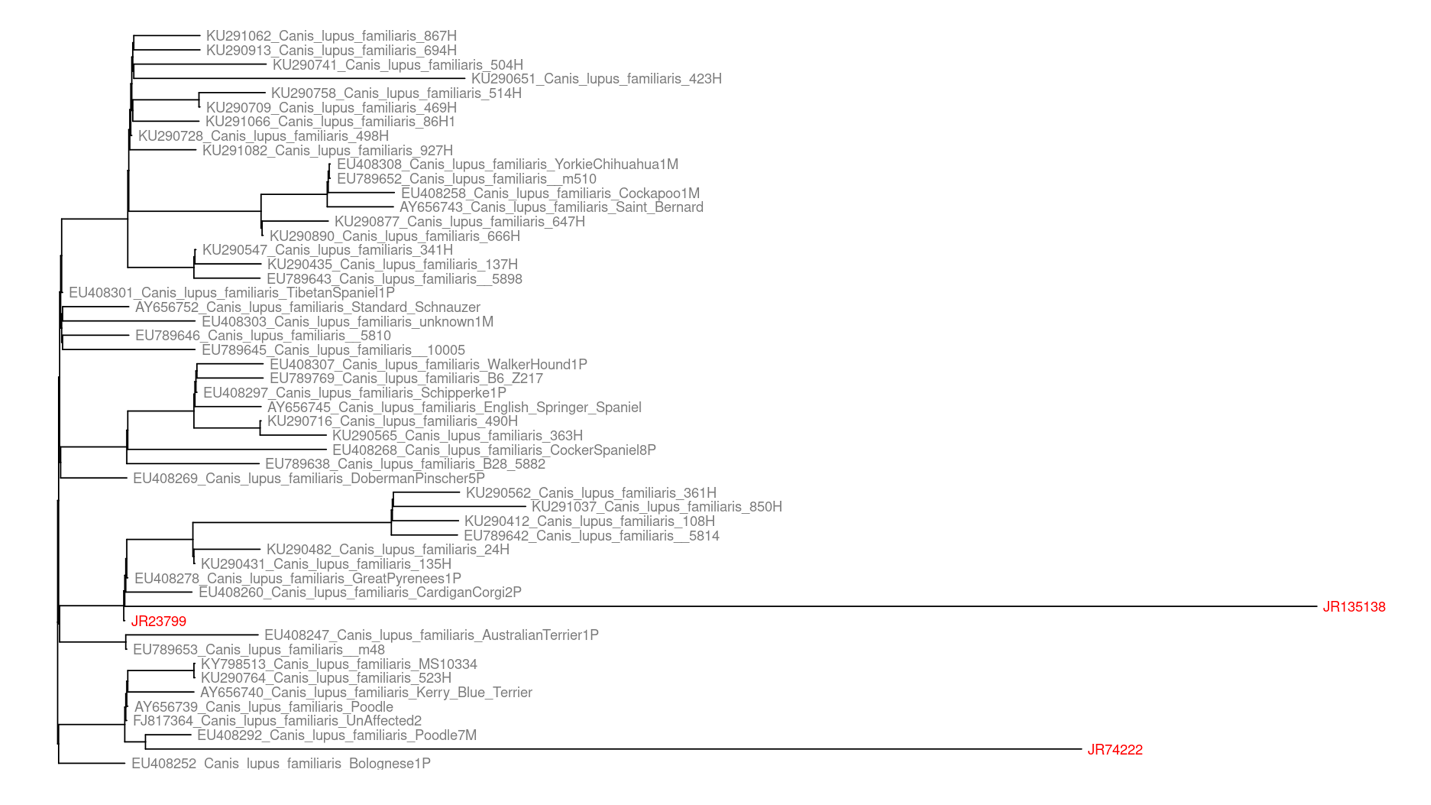 Supplemental Figure 4: Magnification of clade containing #22647, in red, in the maximum likelihood tree to estimate species ancestry of the mitogenome.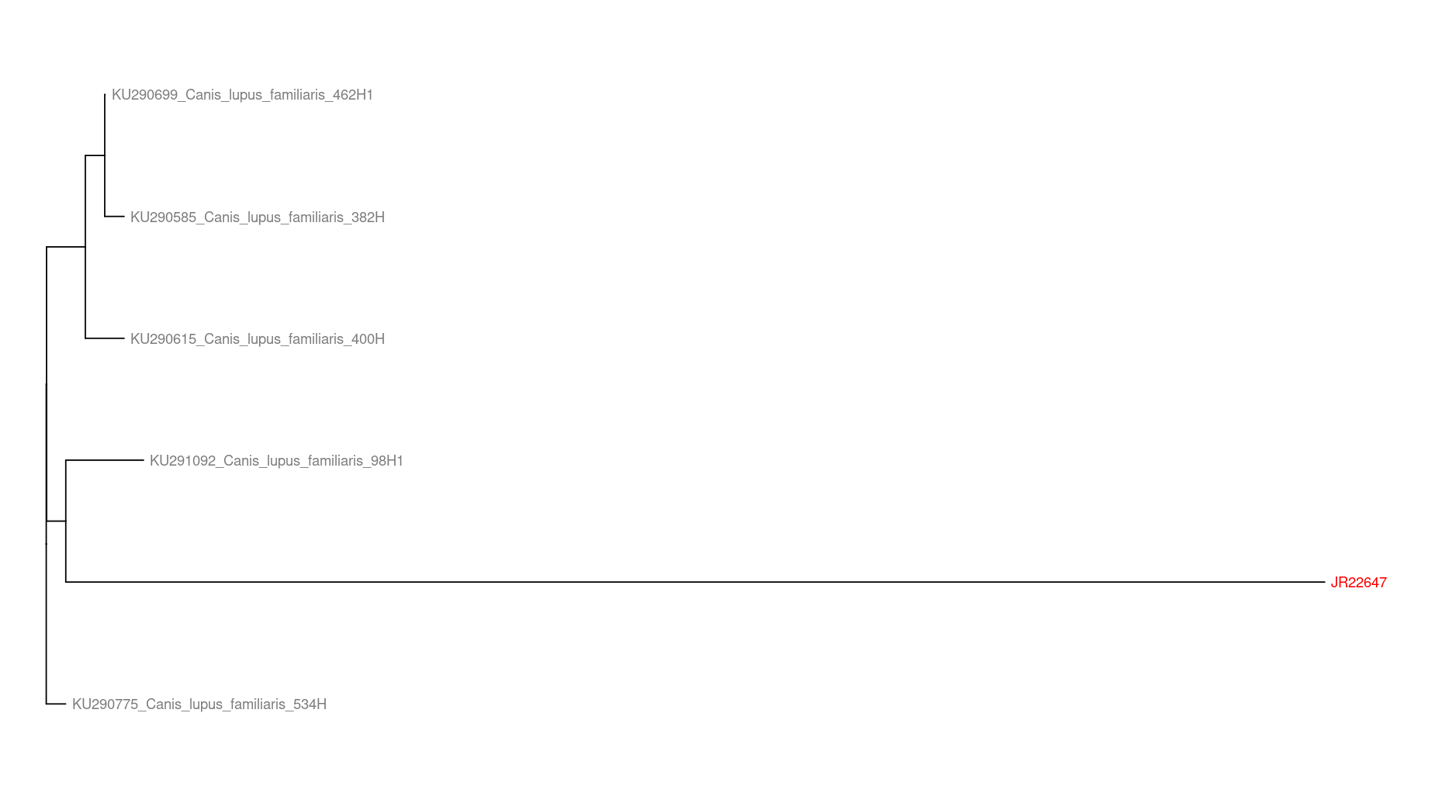 Supplemental Figure 5: Magnification of clade containing #135786 and #135144, in red, in the maximum likelihood tree to estimate species ancestry of the mitogenome.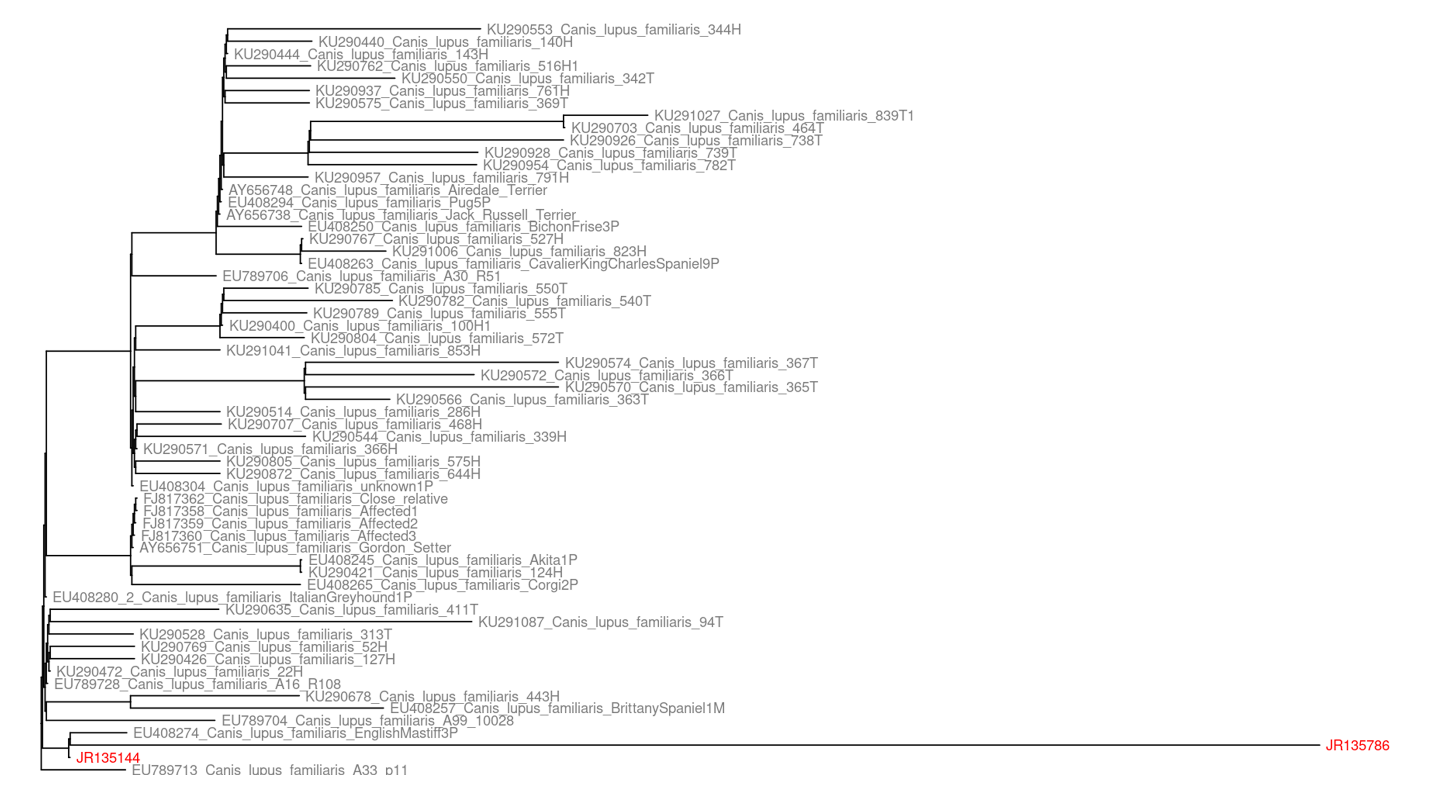 Supplemental Figure 6: Magnification of clade containing #114709, in red, in the maximum likelihood tree to estimate species ancestry of the mitogenome.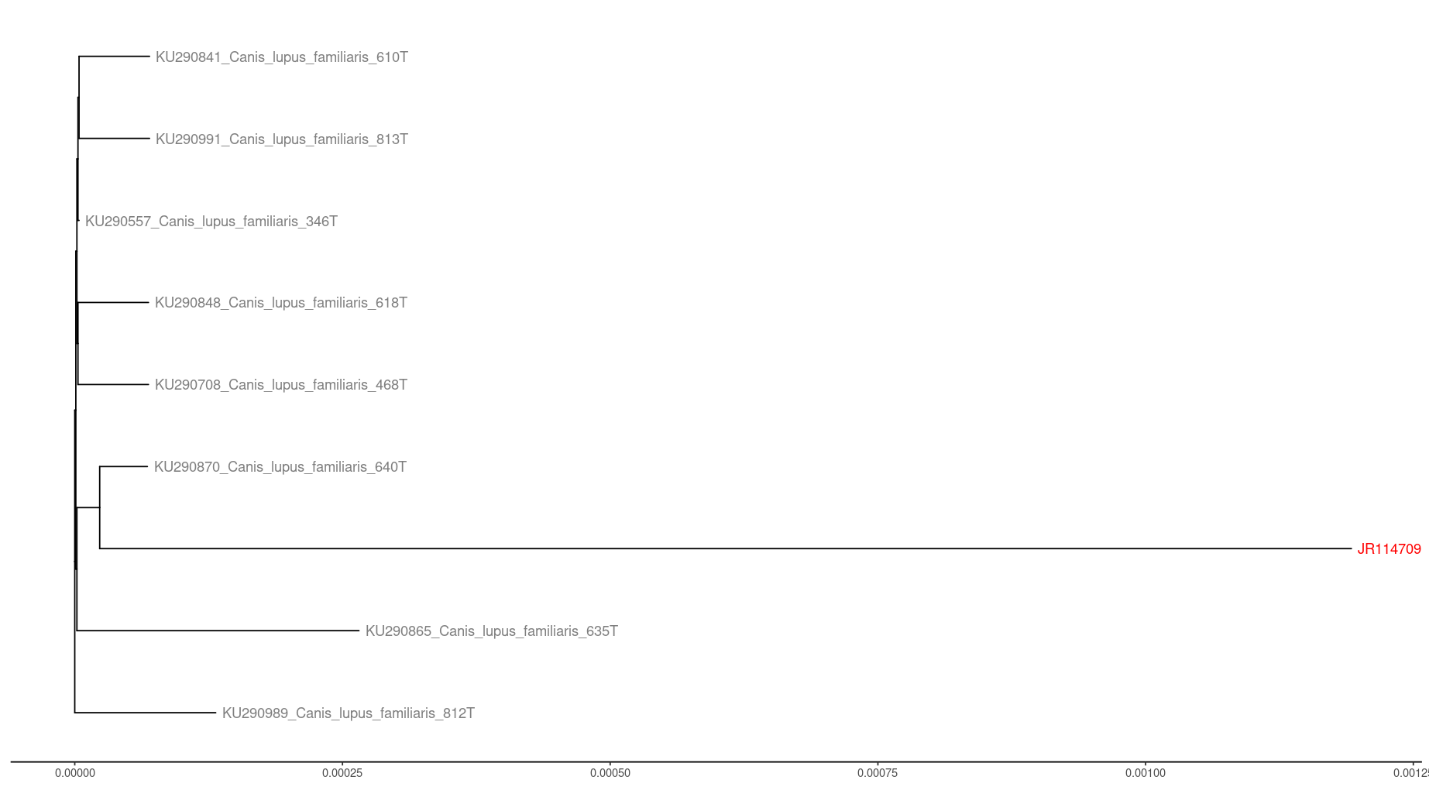 Supplemental Table 1: Species Estimation of Low-Quality Jamestown Genomes.Sample IDmtDNA CoverageBLAST Top 100 HitsGenetic Affiliation of Nearest Sample in ML Tree JR_237990.18598672876/100 wolf, 24/100 dogModern dogJR_1147090.2738088122/100 wolf, 98/100 dogModern dogJR_1351430.42727327173/100 wolf, 27/100 dogancient North American dogJR_1351420.6682608963/100 wolf, 97/100 dogancient North American dogJR_57981_1357770.67908172422/100 wolf, 78/100 dogancient North American dogJR_1351400.780115981/100 wolf, 1/100 coyote, 98/100 dogancient North American dogJR_1351380.965445089100/100 dogModern dogJR_226471.0405930533/100 wolf, 97/100 dogModern dogJR_1351441.1577688775/100 wolf, 95/100 dogModern dogJR_526951.1855682434/100, 96/100 dogancient North American dogJR_1182311.3422012323/100 wolf, 97/100 dogancient North American dogJR_1357861.5394272735/100 wolf, 95/100 dogModern dogJR_742222.590721588100/100 dogModern dogJR_1182944.1407305554/100 wolf, 96/100 dogancient North American dogJR_1182325.3182877984/100 wolf, 1/100 dingo, 95/100 dogancient North American dogJR_1351399.1465893473/100 wolf, 97/100 dogancient North American dogJR_730529.569737555/100 wolf, 95/100 dogancient North American dogJR_7594310.543313217/100 wolf, 93/100 dogancient North American dogJR_6810025.380881213/100 wolf, 97/100 dogancient North American dogJR_11823666.78507802100/100 dogancient North American dog